№_358__                                                                                                        «03» октября 2016 г.О реализации на территории Муслюмовского муниципального районамероприятий, направленных на информирование населенияо принимаемых органами местного самоуправления мерахв сфере жилищно-коммунального хозяйства и повопросам развития общественного контроля в этой сфереВ целях более полного информирования граждан о принимаемых органами местного самоуправления Муслюмовского муниципального района мерах в сфере жилищно-коммунального хозяйства и по вопросам развития общественного контроля в этой сфере на территории Муслюмовского муниципального района, Исполнительный комитет Муслюмовского муниципального района ПОСТОНОВЛЯЕТ:1. Утвердить прилагаемый Перечень мероприятий, направленных на информирование населения о принимаемых органами местного самоуправления Муслюмовского муниципального района мерах в сфере жилищно-коммунального хозяйства и по вопросам развития общественного контроля в этой сфере на территории Муслюмовского муниципального района согласно приложению.(далее – Перечень).2. Назначить ответственным за взаимодействие со средствами массовой информации и некоммерческими организациями в рамках мероприятий, предусмотренных Перечнем, заместителя руководителя Исполнительного комитета Муслюмовского муниципального района Ахметова И.Х.3. Контроль за исполнением настоящего постановления возложить на заместителя руководителя Исполнительного комитета Муслюмовского муниципального района Ахметова И.Х.РуководительИсполнительного комитета                                                      А.З.ХамматовУтвержден постановлениемИсполнительного комитетаМуслюмовского муниципального района РТ №____от «___» _____________ 2016 г.Перечень мероприятий, направленных на информирование населения о принимаемых органами местного самоуправления Муслюмовского муниципального района мерах в сфере жилищно-коммунального хозяйства и по вопросам развития общественного контроля в этой сфере на территории Муслюмовского муниципального района РТ.1. Размещение информации на официальном сайте www.muslumovo.tatarstan.ru (далее – сайт) о принимаемых органами местного самоуправления мерах в сфере жилищно-коммунального хозяйства и по вопросам развития общественного контроля в этой сфере, в том числе: комментарии и разъяснения специалистов и экспертов по запросам граждан; комментарии и разъяснения об общественно-значимых изменениях в законодательстве;информация о результатах осуществления контроля за деятельностью управляющих организаций;контактная информация:а) министерств/департаментов/отделов ЖКХ и строительства;  б) органов государственного жилищного надзора и муниципального жилищного контроля, территориальных органов Роспотребнадзора; в) органов исполнительной власти субъектов Российской Федерации/органов местного самоуправления, осуществляющих регулирование тарифов на товары и услуги организаций коммунального комплекса;г) общественных приемных муниципальных и федеральных органов власти;д) прокуратуры;е) других каналов «обратной связи» структур, оказывающих помощь гражданам в сфере жилищно-коммунального хозяйства (страниц в сети Интернет, номеров пейджера и др.). 1.1. Должностное лицо, ответственное за размещение (обновление) информации на сайте – помощник главы Муслюмовского муниципального района по антикоррупционным вопросам Сайфиев И.Ф. по согласованию.1.2. Информация, размещаемая на сайте, поддерживается в актуальном состоянии. Срок размещения (обновления, пополнения базы ответов, комментариев, разъяснений) информации на сайте – по мере поступления сведений, в течении 1 рабочего дня. 2. Проведение встреч представителей органов местного самоуправления с гражданами по вопросам, связанным с жилищно-коммунальным хозяйством.2.1. Встречи представителей органов местного самоуправления с гражданами по вопросам, связанным с жилищно-коммунальным хозяйством, проводятся ежеквартально в соответствии с Графиком проведения встреч органов местного самоуправления  с гражданами по вопросам, связанным с жилищно-коммунальным хозяйством согласно Приложению № 1 к настоящему Перечню.2.2. Должностное лицо, ответственное за организацию встреч начальник отдела инфраструктурного развития Муслюмовского муниципального района Сайфиев И.Ф.3. Представление не реже одного раза в месяц информации о принимаемых органами местного самоуправления мерах в сфере жилищно-коммунального хозяйства и по вопросам развития общественного контроля в этой сфере путем рассылки развернутых информационных релизов средствам массовой информации, некоммерческим организациям, указанным в Приложениях № 2 к настоящему Перечню. 3.1. Ответственное должностное лицо начальник отдела инфраструктурного развития Муслюмовского муниципального района Сайфиев И.Ф.4. Организация  информационных курсов, семинаров по тематике жилищно-коммунального хозяйства для председателей товариществ собственников жилья, жилищных, жилищно-строительных кооперативов, общественных/народных контролеров/активистов, председателей советов многоквартирных домов, собственников и нанимателей жилых помещений в многоквартирном доме, представителей общественности.4.1. Информационные курсы, семинары проводятся в соответствии с Планом по организации  информационных курсов, семинаров по тематике жилищно-коммунального хозяйства согласно Приложению № 3 к настоящему Перечню.4.2. Должностное лицо, ответственное за организацию курсов, семинаров - начальник отдела инфраструктурного развития Муслюмовского муниципального района Сайфиев И.Ф.5. Проведение мероприятий (слушаний, «круглых столов», конференций, форумов, совещаний) по вопросам развития системы общественного контроля в сфере жилищно-коммунального хозяйства с участием представителей некоммерческих организаций, работающих в жилищной и коммунальной сфере. 5.1. Мероприятия, предусмотренные пунктом 1 настоящего Перечня, проводятся 2 раза в год в соответствии с Графиком проведения мероприятий по вопросам развития системы общественного контроля в сфере жилищно-коммунального хозяйства согласно Приложению № 4 к настоящему Перечню. 5.2. Должностное лицо, ответственное за проведение мероприятий, предусмотренных пунктом 1 настоящего Перечня, - начальник отдела инфраструктурного развития Муслюмовского муниципального района Сайфиев И.Ф.Приложение № 1к Перечню мероприятий, направленных на информирование населения о принимаемых органами местного самоуправления Муслюмовского муниципального районамерах в сфере жилищно-коммунального хозяйства и по вопросам развития общественного контроля в этой сфере на территории Муслюмовского муниципального районаГрафик проведения встреч органов местного самоуправления Муслюмовского Муниципального района с гражданами по вопросам, связанным с жилищно-коммунальным хозяйствомПриложение № 2к Перечню мероприятий, направленных на информирование населения о принимаемых органами местного самоуправления Муслюмовского муниципального районамерах в сфере жилищно-коммунального хозяйства и по вопросам развития общественного контроля в этой сфере на территории Муслюмовского муниципального районаРеестр средств массовой информации для направления информацииПриложение № 3к Перечню мероприятий, направленных на информирование населения о принимаемых органами местного самоуправления Муслюмовского муниципального районамерах в сфере жилищно-коммунального хозяйства и по вопросам развития общественного контроля в этой сфере на территории Муслюмовского муниципального районаПлан по организации  информационных курсов, семинаров по тематике жилищно-коммунального хозяйстваПриложение № 4к Перечню мероприятий, направленных на информирование населения о принимаемых органами местного самоуправления Муслюмовского муниципального районамерах в сфере жилищно-коммунального хозяйства и по вопросам развития общественного контроля в этой сфере на территории Муслюмовского муниципального районаГрафик проведения мероприятий по вопросам развития системы общественного контроля в сфере жилищно-коммунального хозяйстваРЕСПУБЛИКА ТАТАРСТАНИСПОЛНИТЕЛЬНЫЙ КОМИТЕТ МУСЛЮМОВСКОГО МУНИЦИПАЛЬНОГО РАЙОНАПОСТАНОВЛЕНИЕ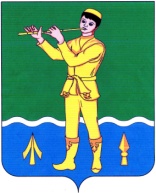 ТАТАРСТАН РЕСПУБЛИКАСЫ МӨСЛИМ МУНИЦИПАЛЬ РАЙОНЫ БАШКАРМА КОМИТЕТЫКАРАРСрок проведения (не реже одного раза в квартал)Место проведенияТема встречиФИО и должности ответственных представителей муниципального образованияКонтактные телефоныПланируемое количество участниковПервый квартал ежегодноКинотеатр «Колос»Жилищно – коммунальное хозяйство Ахметов И.Х.Сайфиев И.Ф.Хамматов А.З.2-57-822-59-682-45-68100Второй квартал ежегодноКинотеатр «Колос»Жилищно – коммунальное хозяйствоАхметов И.Х.Сайфиев И.Ф.Хамматов А.З.2-57-822-59-682-45-68100Третий квартал ежегодноКинотеатр «Колос»Жилищно – коммунальное хозяйствоАхметов И.Х.Сайфиев И.Ф.Хамматов А.З.2-57-822-59-682-45-68100Четвертый квартал ежегодноКинотеатр «Колос»Жилищно – коммунальное хозяйствоАхметов И.Х.Сайфиев И.Ф.Хамматов А.З.2-57-822-59-682-45-68100Наименование СМИ Ф.И.О. главного редактора и журналистов, ведущих тематику ЖКХ и строительства, контактные телефонами и электронные адресаАдрес сайта СМИ в сети ИнтернетЭлектронный адрес СМИ, для направления пресс-релизов«Сельские огни»Директор Закиев Рустем Мунавирович, тел. 8(85556) 2-55-00, muslimau@rambler.ruwww.muslumirc.rumuslimau@rambler.ru«Муслим ТВ»Директор Закиев Рустем Мунавирович, тел. 8(85556) 2-55-00, muslimau@rambler.ruwww.muslumirc.rumuslimau@rambler.ru«Муслим - МР»Директор Закиев Рустем Мунавирович, тел. 8(85556) 2-55-00, muslimau@rambler.ruwww.muslumirc.rumuslimau@rambler.ruСроки проведенияМесто проведенияТематика ФИО организаторов и их контактные телефоныПланируемое количество слушателейОбщее количество чел/час.первый квартал ежегодноКинотеатр «Колос» Жилищно - коммунальное хозяйствоАхметов И.Х. тел. 2-57-8290 270третий квартал ежегодноКинотеатр «Колос»Жилищно - коммунальное хозяйствоАхметов И.Х. тел. 2-57-8290270Срок проведения (не реже 2 раз в год)Место проведенияВид мероприятия (круглый стол, конференция, форум, совещание)Тема мероприятияФИО и должности ответственных представителей муниципального образованияКонтактные телефоныПланируемое количество участниковвторой квартал ежегодноКинотеатр «Колос»совещаниесистема общественного контроля в сфере ЖКХАхметов И.Х.Сайфиев И.Ф.Хамматов А.З.2-57-822-59-682-45-68100четвертый квартал ежегодноКинотеатр «Колос»совещаниесистема общественного контроля в сфере ЖКХАхметов И.Х.Сайфиев И.Ф.Хамматов А.З.2-57-822-59-682-45-68100